    Муниципальное бюджетное дошкольное образовательное учреждение« Лузгиновский детский сад»Мастер - класс для воспитателей по экспериментированию с водой.                                                            Воспитатель: Ковалюк Т.В.2018г Добрый день, уважаемые коллеги! Меня зовут Татьяна Викторовна. Работаю я в Лузгиновском детском саду. Сегодня для вас я приготовила мастер- класс на тему: « Экспериментирование с водой»Цель моего мастер-класса:  распространение собственного опыта, продемонстрировать педагогам некоторые виды экспериментирования с водой. Я считаю, что это является эффективным методом работы с детьми.Ход мастер-классаВступление:Детство – это радостная пора открытий. Существенную роль в этом направлении играет  экспериментальная деятельность.     Главное достоинство экспериментов (опытов), которые  мы проводим  с детьми, позволяют ребенку взглянуть на окружающий мир по- иному.   Это расширяет границы познавательной деятельности. В процессе экспериментирования идет обогащение памяти ребенка, активизируются его мыслительные процессы.Я хочу сегодня показать вам некоторые виды экспериментирования с  водой, которые можно использовать в работе с детьми.        В народе говорят: «Лучше один раз увидеть, чем сто раз услышать». А я добавлю: «Ещё лучше всё это сделать самому». Поэтому предлагаю вам самостоятельно провести некоторые эксперименты.Практическая часть. Опыты и эксперименты.Опыт1: «Кувшинки»Понадобится: кувшинки из цветной бумаги, карандаш,  емкость с водой.Как вы думаете, может ли бумажный цветок ожить? Сегодня мы понаблюдаем, как распускаются кувшинки. Для этого надо взять карандаш и каждый лепесток кувшинки завернуть вверх к центру. Кто завернул лепестки, опускаем  кувшинки в водоем закрученными лепестками вверх.Что вы наблюдаете, какой процесс происходит? Вы видите, как кувшинка вздохнет, помедлит — а потом начнет раскрывать свои лепестки, словно настоящий цветок, распускаться.  Объясните ребенку(вывод): «Это происходит потому, что бумага намокает, становится постепенно тяжелее и лепестки раскрываются»Опыт 2: «Удивительные мандарины»Понадобится: два мандарина, емкость с водой.Один мандарин положите в миску с водой.Что с ним происходит? (Он  плавает, не тонет. И даже если очень постараться, утопить его не удастся. )Очистите второй мандарин и положите его в воду. Ну, что? Глазам своим не верите? Мандарин утонул. Как же так? Два одинаковых мандарина, но один утонул, а второй плавает?Объясните ребенку(вывод): "В мандариновой кожуре есть много пузырьков воздуха. Они выталкивают мандарин на поверхность воды. Кожура как бы служит «спасательным кругом». Без кожуры мандарин тонет, потому что тяжелее воды". Опыт 3: «Радуга»Понадобится: Скитлс, тарелочка, горячая вода.Разложить на тарелочки скитлс разных цветов, затем залить их горячей воды.Что вы наблюдаете? (вода окрасилась в разноцветные цвета)Объясните ребенку(вывод): "При взаимодействии с горячей водой скитлс растворяется и окрашивает воду в разные цвета ".      Опыт 4: «Вулкан»Понадобится: вода, растительное масло,  пищ. краситель, пищевая сода,    уксус или  (шипучая таблетка). Так же имитируем гору . Я взяла колпачок для д\р, обрезала верхушку и обтянула фольгой. Получилась гора.Налить (в бутылочку или в стакан) воды, затем растительное масло (2 ложки), добавить пищ. краситель и перемешать.Затем сверху насыпать пищевую соду (2 ложки). И  добавим уксус или шипучую таблетку  .В ходе этого опыта мы можем наблюдать реакцию похожую на вулканическую лаву.    Заключение:Хочу закончить свое выступление  китайской пословицей:«Расскажи – и я забуду,
покажи – и я запомню,
дай попробовать – и я пойму»Уважаемые коллеги, вы наглядно убедились, что все это  несложно. И эти опыты вы можете повторить как в детском саду, так и дома  с детьми. Для этого не требуется больших усилий, только желание, немного фантазии и конечно, некоторые научные знания. Поверьте мне, Вашим малышам очень понравится.  Спасибо за внимание!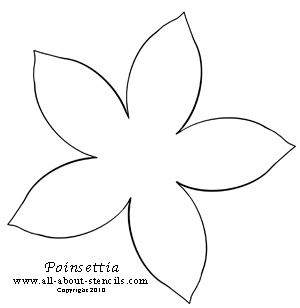 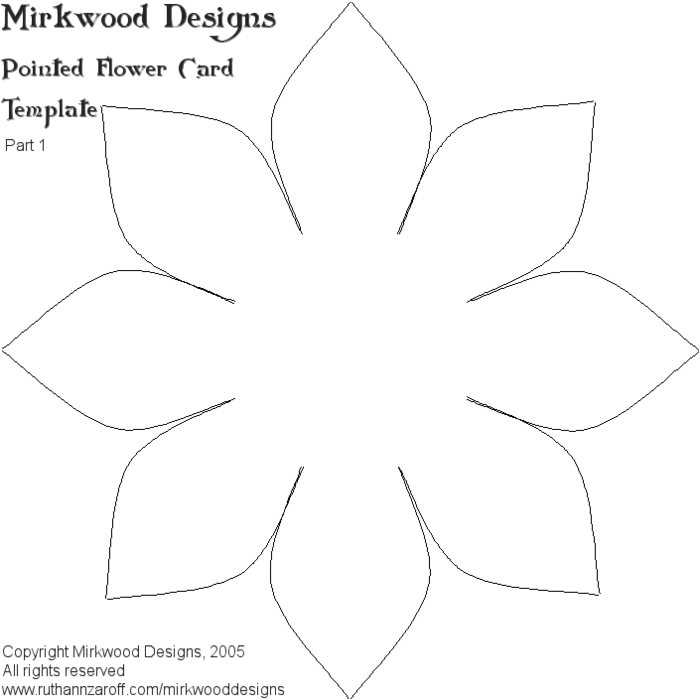 